Publicado en Cambridge, MA EE.UU, y Rostock, Alemania el 24/03/2020 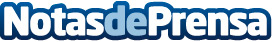 La aplicación para teléfonos móviles myLSDapp de CENTOGENE ya está disponible en españolCENTOGENE (Nasdaq: CNTG) anunció hoy el lanzamiento de la versión de myLSDapp en español, una aplicación para teléfonos móviles fácil de usar, desarrollada para pacientes con enfermedad de Gaucher y sus médicosDatos de contacto:Ben LeggNota de prensa publicada en: https://www.notasdeprensa.es/la-aplicacion-para-telefonos-moviles-mylsdapp_1 Categorias: Medicina Dispositivos móviles Otras ciencias http://www.notasdeprensa.es